Wniosek o przyznanie świadczenia ratowniczego*) 	Niepotrzebne skreślić.**) 	W przypadku niedokonania wyboru świadczenie będzie przekazywane na wskazany adres zamieszkania.***) 	Zgodnie z art. 50 ust. 3 pkt 2 i 3 ustawy z dnia 17 grudnia 2021 r. o ochotniczych strażach pożarnych (Dz. U. poz. 2490, z późn. zm.) można załączyć pisemne oświadczenia 3 świadków potwierdzające bezpośredni udział w działaniach ratowniczych.Informacja z zakresu ochrony danych osobowych 
dla członków (strażaków) Ochotniczej Straży Pożarnej 
w związku z wnioskowaniem o świadczenie ratowniczeZgodnie z art. 13 ust. 1 i 2 oraz art. 14 ust. 1 i 2 rozporządzenia Parlamentu Europejskiego i Rady (UE) 2016/679 z dnia 27 kwietnia 2016 r. w sprawie ochrony osób fizycznych w związku z przetwarzaniem danych osobowych 
i w sprawie swobodnego przepływu takich danych oraz uchylenia dyrektywy 95/46/WE (ogólne rozporządzenie 
o ochronie danych), zwanego dalej RODO, informujemy, że:Administratorem przetwarzającym Pani/Pana dane osobowe jest Komendant Powiatowy Państwowej Straży Pożarnej, w Nidzicy ul. Kolejowa 9, tel. 47-7329 650, 47-7329 663 mail: kpnidzica@kwpsp.olsztyn.plDla Komendy Powiatowej Państwowej Straży Pożarnej w Nidzicy został wyznaczony Inspektor Ochrony Danych, bryg.Andrzej Jankowski (10-45 Olsztyn, ul. Niepodległości 16, tel.47-7319536, mail: iod@kwpsp.olsztyn.pl) Pani/Pana dane osobowe będą przetwarzane na podstawie art. 6 ust. 1 lit. c), e) RODO w zakresie niezbędnym do wypełnienia obowiązków prawnych wskazanych w przepisach prawa ciążących na Administratorze,  w szczególności takich jak: realizacja procesów związanych z rozpatrzeniem Pani/a wniosku o świadczenie ratownicze, w tym związanych z: przyznawaniem, wypłatą, ustaniem lub nabyciem prawa do świadczenia ratowniczego, ewentualnymi postępowaniami odwoławczymi lub dochodzeniem roszczeń w tym zakresie,posiadanie i prowadzenie wykazów, ewidencji, rejestrów, zestawień przewidzianych w przepisach prawa związanych z realizacją celu określonego w pkt. 3a,obowiązku archiwizacji.Realizacja obowiązków Administratora będzie prowadzona w oparciu o przepisy prawa, w szczególności określone w ustawie o ochotniczych strażach pożarnych, właściwych przepisach w sprawie archiwizacji.Administrator przetwarza kategorie danych osobowych przewidziane w przepisach prawa. Dane osobowe pozyskiwane są bezpośrednio od Pana/i lub od innych podmiotów w drodze udostępnienia, jeżeli przepis prawa tak stanowi, np. Zarządu OSP, właściwego wójta (burmistrza, prezydenta miasta).W przypadku otrzymywania danych bezpośrednio od Pani/Pana podanie danych osobowych jest podyktowane wymogiem określonym w przepisach prawa. Niepodanie przez Panią/a danych osobowych może skutkować brakiem możliwości realizacji celów określonych w pkt. 3, w tym np. rozpatrzenia Pani/Pana wniosków.Odbiorcą Pani/Pana danych osobowych są podmioty uprawnione do uzyskania danych osobowych na podstawie przepisów prawa oraz podmioty przetwarzające, realizujące usługi na rzecz Administratora np. 
w zakresie fizycznego wybrakowania i zniszczenia dokumentacji, naprawy i konserwacji systemów informatycznych, obsługi prawnej. Pani/Pana dane osobowe będą przechowywane przez okres niezbędny do realizacji celów przetwarzania, 
a następnie Administrator będzie przetwarzał dane osobowe zgodnie z okresami dla poszczególnych kategorii spraw przyjętymi w właściwym zarządzeniu Ministra Spraw Wewnętrznych 
a Administracji w sprawie instrukcji kancelaryjnej i jednolitego rzeczowego wykazu akt dla Państwowej Straży Pożarnej.Posiada Pani/Pan prawo żądania dostępu do treści swoich danych, prawo ich sprostowania, usunięcia, ograniczenia przetwarzania oraz prawo do sprzeciwu, z zastrzeżeniem, że nie dotyczy to przypadków, 
w których Administrator posiada uprawnienia do dalszego przetwarzania danych na podstawie przepisów prawa.Jeżeli uzna Pani/Pan, że przetwarzanie narusza przepisy RODO posiada Pani/Pan prawo wniesienia skargi do organu nadzorczego, jakim jest Prezes Urzędu Ochrony Danych Osobowych, 00-193 Warszawa, Stawki 2, tel. 22 531 03 00, fax. 22 531 03 01, e-mail: kancelaria@uodo.gov.pl).Przetwarzanie podanych przez Panią/Pana danych osobowych nie będzie podlegało zautomatyzowanemu podejmowaniu decyzji, w tym profilowaniu, o którym mowa w art. 22 ust. 1 i 4 RODO.……………………………………………
(data i czytelny podpis)……………………………………, dn.	……………… 2023 r.OŚWIADCZENIEJa, niżej podpisany/a:oświadczam, że pan/pani*:czynnie uczestniczył/a w działaniach	ratowniczych lub akcjach ratowniczych 
w Ochotniczej Straży Pożarnejw rozumieniu art. 16 ust. 2 Ustawy z 17 grudnia 2021 r. o ochotniczych strażach pożarnych (Dz. U. z 2021 r., poz. 2490).Oświadczam, że jako świadek**: nie jestem: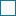 małżonkiem,  rodzeństwem,  wstępnym,  zstępnym  lub  powinowatym  do  drugiego  stopnia wnioskodawcy;osobą związaną z wnioskodawcą tytułem przysposobienia, opieki lub kurateli;osobą pozostającą wobec wnioskodawcy w stosunku podrzędności służbowej;osobą skazaną prawomocnym wyrokiem sądu za popełnione umyślnie przestępstwo ścigane z oskarżenia publicznego lub przestępstwo skarbowe.pełniłem/am funkcje publiczne lub byłem/am zatrudniony/a w urzędzie obsługującym organ administracji samorządowej, w okresie potwierdzającym bezpośredni udział w/w osoby w działaniach ratowniczych lub akcjach ratowniczych - …………………………………….……………….…………………………………………(nazwa urzędu/jednostki, lata sprawowanej funkcji)* - niepotrzebne skreślić** - właściwe zakreślićJestem świadomy/a odpowiedzialności karnej za złożenie fałszywego oświadczenia.……………………………………………………………czytelny podpis……………………………………, dn.	……………… 2023 r.OŚWIADCZENIEJa, niżej podpisany/a:oświadczam, że pan/pani*:czynnie uczestniczył/a w działaniach	ratowniczych lub akcjach ratowniczych 
w Ochotniczej Straży Pożarnejw rozumieniu art. 16 ust. 2 Ustawy z 17 grudnia 2021 r. o ochotniczych strażach pożarnych (Dz. U. z 2021 r., poz. 2490).Oświadczam, że jako świadek**: nie jestem:małżonkiem,  rodzeństwem,  wstępnym,  zstępnym  lub  powinowatym  do  drugiego  stopnia wnioskodawcy;osobą związaną z wnioskodawcą tytułem przysposobienia, opieki lub kurateli;osobą pozostającą wobec wnioskodawcy w stosunku podrzędności służbowej;osobą skazaną prawomocnym wyrokiem sądu za popełnione umyślnie przestępstwo ścigane z oskarżenia publicznego lub przestępstwo skarbowe.pełniłem/am funkcje publiczne lub byłem/am zatrudniony/a w urzędzie obsługującym organ administracji samorządowej, w okresie potwierdzającym bezpośredni udział w/w osoby w działaniach ratowniczych lub akcjach ratowniczych - ……………...……………………………….……………………………………….…………(nazwa urzędu/jednostki, lata sprawowanej funkcji)* - niepotrzebne skreślić** - właściwe zakreślićJestem świadomy/a odpowiedzialności karnej za złożenie fałszywego oświadczenia.…………………………………………………czytelny podpis……………………………………, dn.	……………… 2023 r.OŚWIADCZENIEJa, niżej podpisany/a:oświadczam, że pan/pani*:czynnie uczestniczył/a w działaniach	ratowniczych lub akcjach ratowniczych 
w Ochotniczej Straży Pożarnejw rozumieniu art. 16 ust. 2 Ustawy z 17 grudnia 2021 r. o ochotniczych strażach pożarnych (Dz. U. z 2021 r., poz. 2490).Oświadczam, że jako świadek**: nie jestem:małżonkiem,  rodzeństwem,  wstępnym,  zstępnym  lub  powinowatym  do  drugiego  stopnia wnioskodawcy;osobą związaną z wnioskodawcą tytułem przysposobienia, opieki lub kurateli;osobą pozostającą wobec wnioskodawcy w stosunku podrzędności służbowej;osobą skazaną prawomocnym wyrokiem sądu za popełnione umyślnie przestępstwo ścigane z oskarżenia publicznego lub przestępstwo skarbowe.pełniłem/am funkcje publiczne lub byłem/am zatrudniony/a w urzędzie obsługującym organ administracji samorządowej, w okresie potwierdzającym bezpośredni udział w/w osoby w działaniach ratowniczych lub akcjach ratowniczych - …………………….…………………….…………………………………………………..……………(nazwa urzędu/jednostki, lata sprawowanej funkcji)* - niepotrzebne skreślić** - właściwe zakreślićJestem świadomy/a odpowiedzialności karnej za złożenie fałszywego oświadczenia.…………………………………………………czytelny podpisA. ADNOTACJE URZĘDOWE (wypełnia właściwa komenda powiatowa/miejska Państwowej Straży Pożarnej)A. ADNOTACJE URZĘDOWE (wypełnia właściwa komenda powiatowa/miejska Państwowej Straży Pożarnej)A. ADNOTACJE URZĘDOWE (wypełnia właściwa komenda powiatowa/miejska Państwowej Straży Pożarnej)A. ADNOTACJE URZĘDOWE (wypełnia właściwa komenda powiatowa/miejska Państwowej Straży Pożarnej)A. ADNOTACJE URZĘDOWE (wypełnia właściwa komenda powiatowa/miejska Państwowej Straży Pożarnej)A. ADNOTACJE URZĘDOWE (wypełnia właściwa komenda powiatowa/miejska Państwowej Straży Pożarnej)A. ADNOTACJE URZĘDOWE (wypełnia właściwa komenda powiatowa/miejska Państwowej Straży Pożarnej)A. ADNOTACJE URZĘDOWE (wypełnia właściwa komenda powiatowa/miejska Państwowej Straży Pożarnej)A. ADNOTACJE URZĘDOWE (wypełnia właściwa komenda powiatowa/miejska Państwowej Straży Pożarnej)A. ADNOTACJE URZĘDOWE (wypełnia właściwa komenda powiatowa/miejska Państwowej Straży Pożarnej)A. ADNOTACJE URZĘDOWE (wypełnia właściwa komenda powiatowa/miejska Państwowej Straży Pożarnej) Wniosek wpłynął do Komendy Powiatowej Państwowej Straży Pożarnej w Nidzicy 	dnia ___________________ Został zarejestrowany pod numerem ___________…………………………..…… (pieczątka służbowa i podpis) Wniosek wpłynął do Komendy Powiatowej Państwowej Straży Pożarnej w Nidzicy 	dnia ___________________ Został zarejestrowany pod numerem ___________…………………………..…… (pieczątka służbowa i podpis) Wniosek wpłynął do Komendy Powiatowej Państwowej Straży Pożarnej w Nidzicy 	dnia ___________________ Został zarejestrowany pod numerem ___________…………………………..…… (pieczątka służbowa i podpis) Wniosek wpłynął do Komendy Powiatowej Państwowej Straży Pożarnej w Nidzicy 	dnia ___________________ Został zarejestrowany pod numerem ___________…………………………..…… (pieczątka służbowa i podpis) Wniosek wpłynął do Komendy Powiatowej Państwowej Straży Pożarnej w Nidzicy 	dnia ___________________ Został zarejestrowany pod numerem ___________…………………………..…… (pieczątka służbowa i podpis) Wniosek wpłynął do Komendy Powiatowej Państwowej Straży Pożarnej w Nidzicy 	dnia ___________________ Został zarejestrowany pod numerem ___________…………………………..…… (pieczątka służbowa i podpis) Wniosek wpłynął do Komendy Powiatowej Państwowej Straży Pożarnej w Nidzicy 	dnia ___________________ Został zarejestrowany pod numerem ___________…………………………..…… (pieczątka służbowa i podpis) Wniosek wpłynął do Komendy Powiatowej Państwowej Straży Pożarnej w Nidzicy 	dnia ___________________ Został zarejestrowany pod numerem ___________…………………………..…… (pieczątka służbowa i podpis) Wniosek wpłynął do Komendy Powiatowej Państwowej Straży Pożarnej w Nidzicy 	dnia ___________________ Został zarejestrowany pod numerem ___________…………………………..…… (pieczątka służbowa i podpis) Wniosek wpłynął do Komendy Powiatowej Państwowej Straży Pożarnej w Nidzicy 	dnia ___________________ Został zarejestrowany pod numerem ___________…………………………..…… (pieczątka służbowa i podpis)Wnoszę o przyznanie świadczenia ratowniczego (wnioskodawca wypełnia część „B” druku WIELKIMI LITERAMI)Wnoszę o przyznanie świadczenia ratowniczego (wnioskodawca wypełnia część „B” druku WIELKIMI LITERAMI)Wnoszę o przyznanie świadczenia ratowniczego (wnioskodawca wypełnia część „B” druku WIELKIMI LITERAMI)Wnoszę o przyznanie świadczenia ratowniczego (wnioskodawca wypełnia część „B” druku WIELKIMI LITERAMI)Wnoszę o przyznanie świadczenia ratowniczego (wnioskodawca wypełnia część „B” druku WIELKIMI LITERAMI)Wnoszę o przyznanie świadczenia ratowniczego (wnioskodawca wypełnia część „B” druku WIELKIMI LITERAMI)Wnoszę o przyznanie świadczenia ratowniczego (wnioskodawca wypełnia część „B” druku WIELKIMI LITERAMI)Wnoszę o przyznanie świadczenia ratowniczego (wnioskodawca wypełnia część „B” druku WIELKIMI LITERAMI)Wnoszę o przyznanie świadczenia ratowniczego (wnioskodawca wypełnia część „B” druku WIELKIMI LITERAMI)Wnoszę o przyznanie świadczenia ratowniczego (wnioskodawca wypełnia część „B” druku WIELKIMI LITERAMI)Wnoszę o przyznanie świadczenia ratowniczego (wnioskodawca wypełnia część „B” druku WIELKIMI LITERAMI)B.1. DANE PERSONALNEB.1. DANE PERSONALNEB.1. DANE PERSONALNEB.1. DANE PERSONALNEB.1. DANE PERSONALNEB.1. DANE PERSONALNEB.1. DANE PERSONALNEB.1. DANE PERSONALNEB.1. DANE PERSONALNEB.1. DANE PERSONALNEB.1. DANE PERSONALNENazwiskoNazwiskoNazwiskoNazwiskoNazwiskoPierwsze imięPierwsze imięPierwsze imięPierwsze imięPierwsze imięDrugie imięDrugie imięDrugie imięData urodzeniaData urodzeniaData urodzeniaNumer PESELNumer PESELNumer PESELNumer PESELSeria i nr dowodu osobistego / Numer paszportu*) (należy wypełnić, jeśli nie nadano numeru PESEL)Seria i nr dowodu osobistego / Numer paszportu*) (należy wypełnić, jeśli nie nadano numeru PESEL)Seria i nr dowodu osobistego / Numer paszportu*) (należy wypełnić, jeśli nie nadano numeru PESEL)Seria i nr dowodu osobistego / Numer paszportu*) (należy wypełnić, jeśli nie nadano numeru PESEL)Seria i nr dowodu osobistego / Numer paszportu*) (należy wypełnić, jeśli nie nadano numeru PESEL)Seria i nr dowodu osobistego / Numer paszportu*) (należy wypełnić, jeśli nie nadano numeru PESEL)Seria i nr dowodu osobistego / Numer paszportu*) (należy wypełnić, jeśli nie nadano numeru PESEL)Seria i nr dowodu osobistego / Numer paszportu*) (należy wypełnić, jeśli nie nadano numeru PESEL)Seria i nr dowodu osobistego / Numer paszportu*) (należy wypełnić, jeśli nie nadano numeru PESEL)Seria i nr dowodu osobistego / Numer paszportu*) (należy wypełnić, jeśli nie nadano numeru PESEL)B.2. ADRES ZAMIESZKANIAB.2. ADRES ZAMIESZKANIAB.2. ADRES ZAMIESZKANIAB.2. ADRES ZAMIESZKANIAB.2. ADRES ZAMIESZKANIAB.2. ADRES ZAMIESZKANIAB.2. ADRES ZAMIESZKANIAB.2. ADRES ZAMIESZKANIAB.2. ADRES ZAMIESZKANIAB.2. ADRES ZAMIESZKANIAB.2. ADRES ZAMIESZKANIAB.3.UlicaUlicaUlicaUlicaNr domuNr domuNr domuNr domuNr domuNr lokaluB.3. Kod pocztowyMiejscowośćMiejscowośćMiejscowośćMiejscowośćMiejscowośćMiejscowośćMiejscowośćGmina/DzielnicaGmina/DzielnicaB.3. Powiat PowiatWojewództwoWojewództwoWojewództwoWojewództwoWojewództwoNazwa państwaNazwa państwaNazwa państwaB.3.ADRES DO KORESPONDENCJI (należy podać, jeżeli jest inny niż adres zamieszkania)ADRES DO KORESPONDENCJI (należy podać, jeżeli jest inny niż adres zamieszkania)ADRES DO KORESPONDENCJI (należy podać, jeżeli jest inny niż adres zamieszkania)ADRES DO KORESPONDENCJI (należy podać, jeżeli jest inny niż adres zamieszkania)ADRES DO KORESPONDENCJI (należy podać, jeżeli jest inny niż adres zamieszkania)ADRES DO KORESPONDENCJI (należy podać, jeżeli jest inny niż adres zamieszkania)ADRES DO KORESPONDENCJI (należy podać, jeżeli jest inny niż adres zamieszkania)ADRES DO KORESPONDENCJI (należy podać, jeżeli jest inny niż adres zamieszkania)ADRES DO KORESPONDENCJI (należy podać, jeżeli jest inny niż adres zamieszkania)ADRES DO KORESPONDENCJI (należy podać, jeżeli jest inny niż adres zamieszkania)B.3.UlicaUlicaUlicaUlicaNr domuNr domuNr domuNr domuNr domuNr lokaluB.3. Kod pocztowyMiejscowośćMiejscowośćMiejscowośćMiejscowośćMiejscowośćMiejscowośćMiejscowośćGmina/DzielnicaGmina/DzielnicaB.3. Powiat PowiatWojewództwoWojewództwoWojewództwoWojewództwoWojewództwoNazwa państwaNazwa państwaNazwa państwaB.4. DYSPOZYCJA WNIOSKODAWCYB.4. DYSPOZYCJA WNIOSKODAWCYB.4. DYSPOZYCJA WNIOSKODAWCYB.4. DYSPOZYCJA WNIOSKODAWCYB.4. DYSPOZYCJA WNIOSKODAWCYB.4. DYSPOZYCJA WNIOSKODAWCYB.4. DYSPOZYCJA WNIOSKODAWCYB.4. DYSPOZYCJA WNIOSKODAWCYB.4. DYSPOZYCJA WNIOSKODAWCYB.4. DYSPOZYCJA WNIOSKODAWCYB.4. DYSPOZYCJA WNIOSKODAWCYŚwiadczenie ratownicze proszę przekazywać na wskazany adres zamieszkania / adres do korespondencji / poniższy rachunekbankowy albo rachunek w spółdzielczej kasie oszczędnościowo-kredytowej*) **):
Adres: .…………………………………………………………………………………………………………………………………
Numer rachunku bankowego / rachunku w spółdzielczej kasie oszczędnościowo-kredytowej:Nazwa banku / spółdzielczej kasy oszczędnościowo-kredytowej:
………………………………………………………………………………………………………………………………………….
Adres urzędu skarbowego właściwego dla wnioskodawcy: 
………………………………………………………………………………………………………………………………………….Świadczenie ratownicze proszę przekazywać na wskazany adres zamieszkania / adres do korespondencji / poniższy rachunekbankowy albo rachunek w spółdzielczej kasie oszczędnościowo-kredytowej*) **):
Adres: .…………………………………………………………………………………………………………………………………
Numer rachunku bankowego / rachunku w spółdzielczej kasie oszczędnościowo-kredytowej:Nazwa banku / spółdzielczej kasy oszczędnościowo-kredytowej:
………………………………………………………………………………………………………………………………………….
Adres urzędu skarbowego właściwego dla wnioskodawcy: 
………………………………………………………………………………………………………………………………………….Świadczenie ratownicze proszę przekazywać na wskazany adres zamieszkania / adres do korespondencji / poniższy rachunekbankowy albo rachunek w spółdzielczej kasie oszczędnościowo-kredytowej*) **):
Adres: .…………………………………………………………………………………………………………………………………
Numer rachunku bankowego / rachunku w spółdzielczej kasie oszczędnościowo-kredytowej:Nazwa banku / spółdzielczej kasy oszczędnościowo-kredytowej:
………………………………………………………………………………………………………………………………………….
Adres urzędu skarbowego właściwego dla wnioskodawcy: 
………………………………………………………………………………………………………………………………………….Świadczenie ratownicze proszę przekazywać na wskazany adres zamieszkania / adres do korespondencji / poniższy rachunekbankowy albo rachunek w spółdzielczej kasie oszczędnościowo-kredytowej*) **):
Adres: .…………………………………………………………………………………………………………………………………
Numer rachunku bankowego / rachunku w spółdzielczej kasie oszczędnościowo-kredytowej:Nazwa banku / spółdzielczej kasy oszczędnościowo-kredytowej:
………………………………………………………………………………………………………………………………………….
Adres urzędu skarbowego właściwego dla wnioskodawcy: 
………………………………………………………………………………………………………………………………………….Świadczenie ratownicze proszę przekazywać na wskazany adres zamieszkania / adres do korespondencji / poniższy rachunekbankowy albo rachunek w spółdzielczej kasie oszczędnościowo-kredytowej*) **):
Adres: .…………………………………………………………………………………………………………………………………
Numer rachunku bankowego / rachunku w spółdzielczej kasie oszczędnościowo-kredytowej:Nazwa banku / spółdzielczej kasy oszczędnościowo-kredytowej:
………………………………………………………………………………………………………………………………………….
Adres urzędu skarbowego właściwego dla wnioskodawcy: 
………………………………………………………………………………………………………………………………………….Świadczenie ratownicze proszę przekazywać na wskazany adres zamieszkania / adres do korespondencji / poniższy rachunekbankowy albo rachunek w spółdzielczej kasie oszczędnościowo-kredytowej*) **):
Adres: .…………………………………………………………………………………………………………………………………
Numer rachunku bankowego / rachunku w spółdzielczej kasie oszczędnościowo-kredytowej:Nazwa banku / spółdzielczej kasy oszczędnościowo-kredytowej:
………………………………………………………………………………………………………………………………………….
Adres urzędu skarbowego właściwego dla wnioskodawcy: 
………………………………………………………………………………………………………………………………………….Świadczenie ratownicze proszę przekazywać na wskazany adres zamieszkania / adres do korespondencji / poniższy rachunekbankowy albo rachunek w spółdzielczej kasie oszczędnościowo-kredytowej*) **):
Adres: .…………………………………………………………………………………………………………………………………
Numer rachunku bankowego / rachunku w spółdzielczej kasie oszczędnościowo-kredytowej:Nazwa banku / spółdzielczej kasy oszczędnościowo-kredytowej:
………………………………………………………………………………………………………………………………………….
Adres urzędu skarbowego właściwego dla wnioskodawcy: 
………………………………………………………………………………………………………………………………………….Świadczenie ratownicze proszę przekazywać na wskazany adres zamieszkania / adres do korespondencji / poniższy rachunekbankowy albo rachunek w spółdzielczej kasie oszczędnościowo-kredytowej*) **):
Adres: .…………………………………………………………………………………………………………………………………
Numer rachunku bankowego / rachunku w spółdzielczej kasie oszczędnościowo-kredytowej:Nazwa banku / spółdzielczej kasy oszczędnościowo-kredytowej:
………………………………………………………………………………………………………………………………………….
Adres urzędu skarbowego właściwego dla wnioskodawcy: 
………………………………………………………………………………………………………………………………………….Świadczenie ratownicze proszę przekazywać na wskazany adres zamieszkania / adres do korespondencji / poniższy rachunekbankowy albo rachunek w spółdzielczej kasie oszczędnościowo-kredytowej*) **):
Adres: .…………………………………………………………………………………………………………………………………
Numer rachunku bankowego / rachunku w spółdzielczej kasie oszczędnościowo-kredytowej:Nazwa banku / spółdzielczej kasy oszczędnościowo-kredytowej:
………………………………………………………………………………………………………………………………………….
Adres urzędu skarbowego właściwego dla wnioskodawcy: 
………………………………………………………………………………………………………………………………………….Świadczenie ratownicze proszę przekazywać na wskazany adres zamieszkania / adres do korespondencji / poniższy rachunekbankowy albo rachunek w spółdzielczej kasie oszczędnościowo-kredytowej*) **):
Adres: .…………………………………………………………………………………………………………………………………
Numer rachunku bankowego / rachunku w spółdzielczej kasie oszczędnościowo-kredytowej:Nazwa banku / spółdzielczej kasy oszczędnościowo-kredytowej:
………………………………………………………………………………………………………………………………………….
Adres urzędu skarbowego właściwego dla wnioskodawcy: 
………………………………………………………………………………………………………………………………………….B.5.	ZAŁĄCZNIKI: ***)B.5.	ZAŁĄCZNIKI: ***)B.5.	ZAŁĄCZNIKI: ***)B.5.	ZAŁĄCZNIKI: ***)B.5.	ZAŁĄCZNIKI: ***)B.5.	ZAŁĄCZNIKI: ***)B.5.	ZAŁĄCZNIKI: ***)B.5.	ZAŁĄCZNIKI: ***)B.5.	ZAŁĄCZNIKI: ***)B.5.	ZAŁĄCZNIKI: ***)B.5.	ZAŁĄCZNIKI: ***)………………………………..…..		………………………………………………………………………………….. (miejscowość, data)	(podpis wnioskodawcy / przedstawiciela ustawowego / pełnomocnika / opiekuna prawnego*))………………………………..…..		………………………………………………………………………………….. (miejscowość, data)	(podpis wnioskodawcy / przedstawiciela ustawowego / pełnomocnika / opiekuna prawnego*))………………………………..…..		………………………………………………………………………………….. (miejscowość, data)	(podpis wnioskodawcy / przedstawiciela ustawowego / pełnomocnika / opiekuna prawnego*))………………………………..…..		………………………………………………………………………………….. (miejscowość, data)	(podpis wnioskodawcy / przedstawiciela ustawowego / pełnomocnika / opiekuna prawnego*))………………………………..…..		………………………………………………………………………………….. (miejscowość, data)	(podpis wnioskodawcy / przedstawiciela ustawowego / pełnomocnika / opiekuna prawnego*))………………………………..…..		………………………………………………………………………………….. (miejscowość, data)	(podpis wnioskodawcy / przedstawiciela ustawowego / pełnomocnika / opiekuna prawnego*))………………………………..…..		………………………………………………………………………………….. (miejscowość, data)	(podpis wnioskodawcy / przedstawiciela ustawowego / pełnomocnika / opiekuna prawnego*))………………………………..…..		………………………………………………………………………………….. (miejscowość, data)	(podpis wnioskodawcy / przedstawiciela ustawowego / pełnomocnika / opiekuna prawnego*))………………………………..…..		………………………………………………………………………………….. (miejscowość, data)	(podpis wnioskodawcy / przedstawiciela ustawowego / pełnomocnika / opiekuna prawnego*))………………………………..…..		………………………………………………………………………………….. (miejscowość, data)	(podpis wnioskodawcy / przedstawiciela ustawowego / pełnomocnika / opiekuna prawnego*))………………………………..…..		………………………………………………………………………………….. (miejscowość, data)	(podpis wnioskodawcy / przedstawiciela ustawowego / pełnomocnika / opiekuna prawnego*))Imię (imiona) i nazwiskoSeria i numer dowodu osobistegoImię i nazwiskoSeria i numer dowodu osobistego lub nr PESELSiedziba jednostkiW latach:potwierdzenie wójta (burmistrza, prezydentamiasta)zatwierdzeniekomendanta powiatowego/miejskiego PSPdata, podpisdata, podpisImię (imiona) i nazwiskoSeria i numer dowodu osobistegoImię i nazwiskoSeria i numer dowodu osobistego lub nr PESELSiedziba jednostkiW latach:potwierdzenie wójta (burmistrza, prezydentamiasta)zatwierdzeniekomendanta powiatowego/miejskiego PSPdata, podpisdata, podpisImię (imiona) i nazwiskoSeria i numer dowodu osobistegoImię i nazwiskoSeria i numer dowodu osobistego lub nr PESELSiedziba jednostkiW latach:potwierdzenie wójta (burmistrza, prezydentamiasta)zatwierdzeniekomendanta powiatowego/miejskiego PSPdata, podpisdata, podpis